FICHA SOLICITUD DE POSTULACIÓN EXTRAORDINARIA A BECA DE ESTUDIOS SUPERIORES ILUSTRE MUNICIPALIDAD DE LONQUIMAY, AÑO 2023  POSTULANTE: ________	                                                                            FECHA: ____________________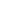 MARCAR SI CORRESPONDE:ANTECEDENTES DEL SOLICITANTE:APELLIDO PATERNO	       APELLIDO MATERNO		     PRIMER NOMBRE		SEGUNDO NOMBRE      DOMICILIO FAMILIARCALLE		                       Nº	               POBLACION	          COMUNA          REGION CELULAR MAMÁ/P. BENEFICIOS QUE PRESENTA (Marcar con X):       ANTECEDENTES FAMILIARES (Detalle integrantes del grupo familiar, incluido el alumno):OBSERVACIÓN: (Ej. Hermanos cursando E. Superior, Enfermedades, Consumo de Alcohol, VIF, Depresión, Persona con      Discapacidad, entre otros)DOCUMENTACIÓN A PRESENTAR      POSTULANTES Y RENOVANTES:1) FICHA CON TODOS LOS DATOS SOLICITADOS Y FIRMADA POR EL ESTUDIANTE.2) CERTIFICADO DE NOTAS ÚLTIMO AÑO ACADÉMICO CURSADO, ORIGINAL O CON CÓDIGO DE VERIFICACIÓN.3) CERTIFICADO DE ALUMNO REGULAR O MATRÍCULA (ORIGINAL).4) CARTOLA HOGAR DEL REGISTRO SOCIAL DE HOGARES.5) FOTOCOPIA DE CÉDULA DE IDENTIDAD DEL ESTUDIANTE Y DE LOS INTEGRANTES DE SU GRUPO FAMILIAR.6) CERTIFICADO MÉDICO O FOTOCOPIA CREDENCIAL DE DISCAPACIDAD, EN CASO DE ENFERMEDAD DE ALGUNO DE LOS INTEGRANTES DE LA FAMILIA CON EL CUAL COMPARTA DOMICILIO EL ESTUDIANTE. (SÓLO POSTULANTES).7) DOCUMENTOS QUE ACREDITEN LOS INGRESOS ECONÓMICOS DEL GRUPO FAMILIAR; LIQUIDACIÓN DE SUELDO PARA LAS PERSONAS QUE CUENTAN CON PREVISIÓN SOCIAL O DECLARACIÓN DE GASTOS MENSUALES QUE SERÁ ENTREGADA POR EL DEPARTAMENTO SOCIAL, LO CUAL DEBE SER ACOMPAÑADO CON LOS RECIBOS DE LUZ, AGUA, COMPROBANTES DE PAGO DE PRESTAMOS, DE CRÉDITOS EN CASAS COMERCIALES, PAGO DE PENSIONES ALIMENTICIAS, ETC.8) DOCUMENTACIÓN DEBE SER INGRESADA EN LA OFICINA DE PARTES EN UN SOBRE SELLADO CON NOMBRE Y MOTIVO, (EN DONDE SE MENCIONA POSTULACION A BECA COMPLEMENTARIA DE ESTUDIOS SUPERIORES).                                                                           _____________________________________                                     FIRMA SOLICITANTECURSA TESIS Y PRÁCTICA FINALCAMBIO DE CARRERARUTESTADOCIVILNº DE CUENTA RUTNº DE CUENTA RUTFECHA DE NACIMIENTOFECHA DE NACIMIENTOEDADe-mailNOMBRE ESTABLECIMIENTO DE EGRESO E. MEDIANOMBRE ESTABLECIMIENTO DE EGRESO E. MEDIACOMUNAAÑO EGRESONOMBRE INSTITUCION DE E. SUPERIORNOMBRE INSTITUCION DE E. SUPERIORCOMUNAAÑO DE INGRESOTIPO DE INSTITUCIÓN DE EDUCACION SUPERIOR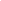 (Marcar con una X)TIPO DE INSTITUCIÓN DE EDUCACION SUPERIOR(Marcar con una X)UNIVERSIDADINSTITUTO PROFESIONALCENTRO DE FORMACION TECNICABECA DE RESIDENCIA INDÍGENA JUNAEBBECA INDIGENAGRATUIDADPROGRAMA DE RESIDENCIA FAMILIAR ESTUDIANTIL, (PRFE) JUNAEBBECA PRESIDENTE DE LA REPÚBLICAFONDO SOLIDARIO%HOGAR MAPUCHEBECA NUEVO MILENIOCREDITO AVAL DEL ESTADO             %BECA BICENTENARIO  BECA EXCELENCIA ACADÉMICABECA VOCACIÓN DE PROFESORBECA BAES BECA JUAN GOMEZ MILLASOTRO (SEÑALAR):RUTNOMBREEDADPARENTESCOESCOLARIDADACTIVIDADINGRESOS MS. ($)